example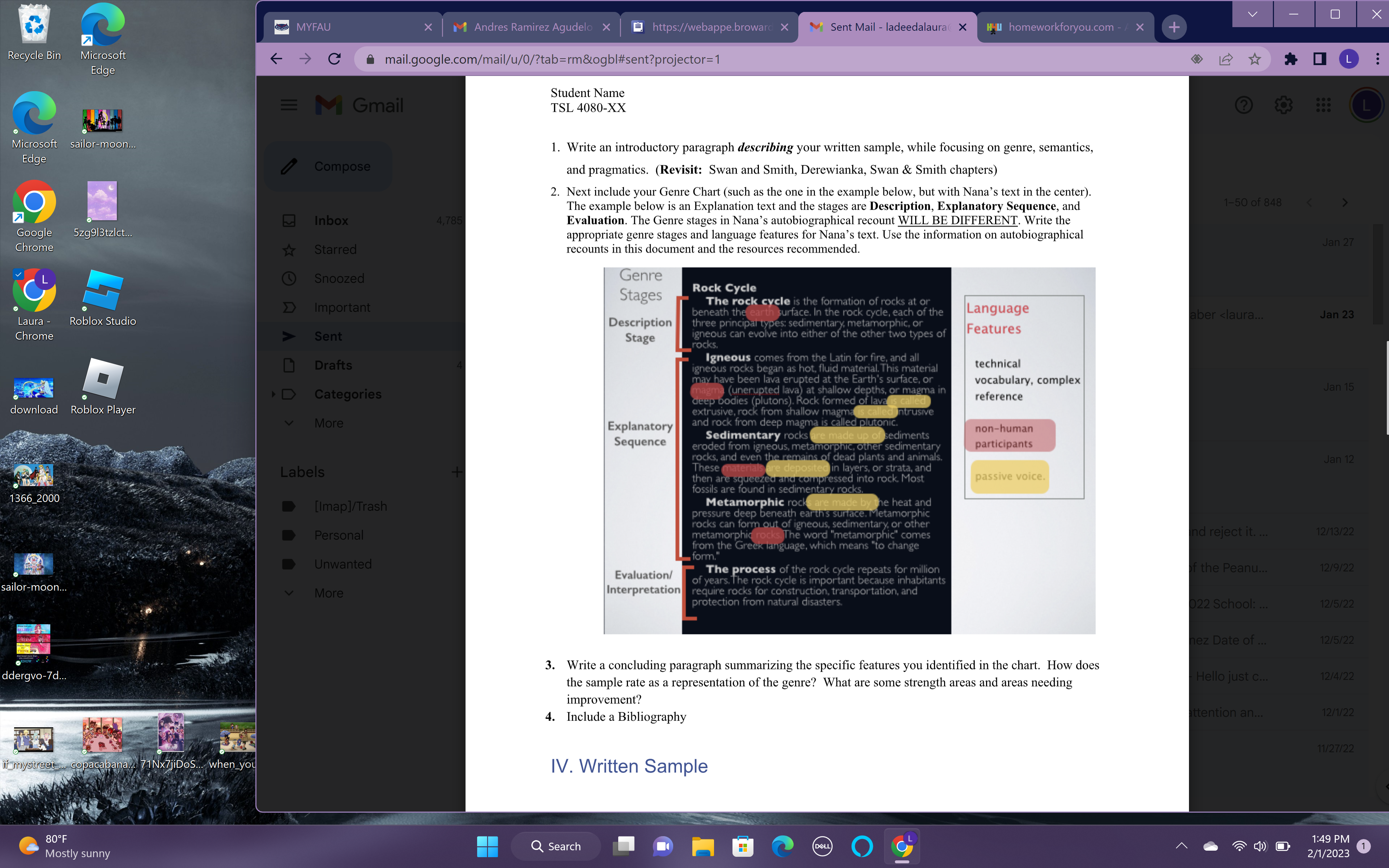 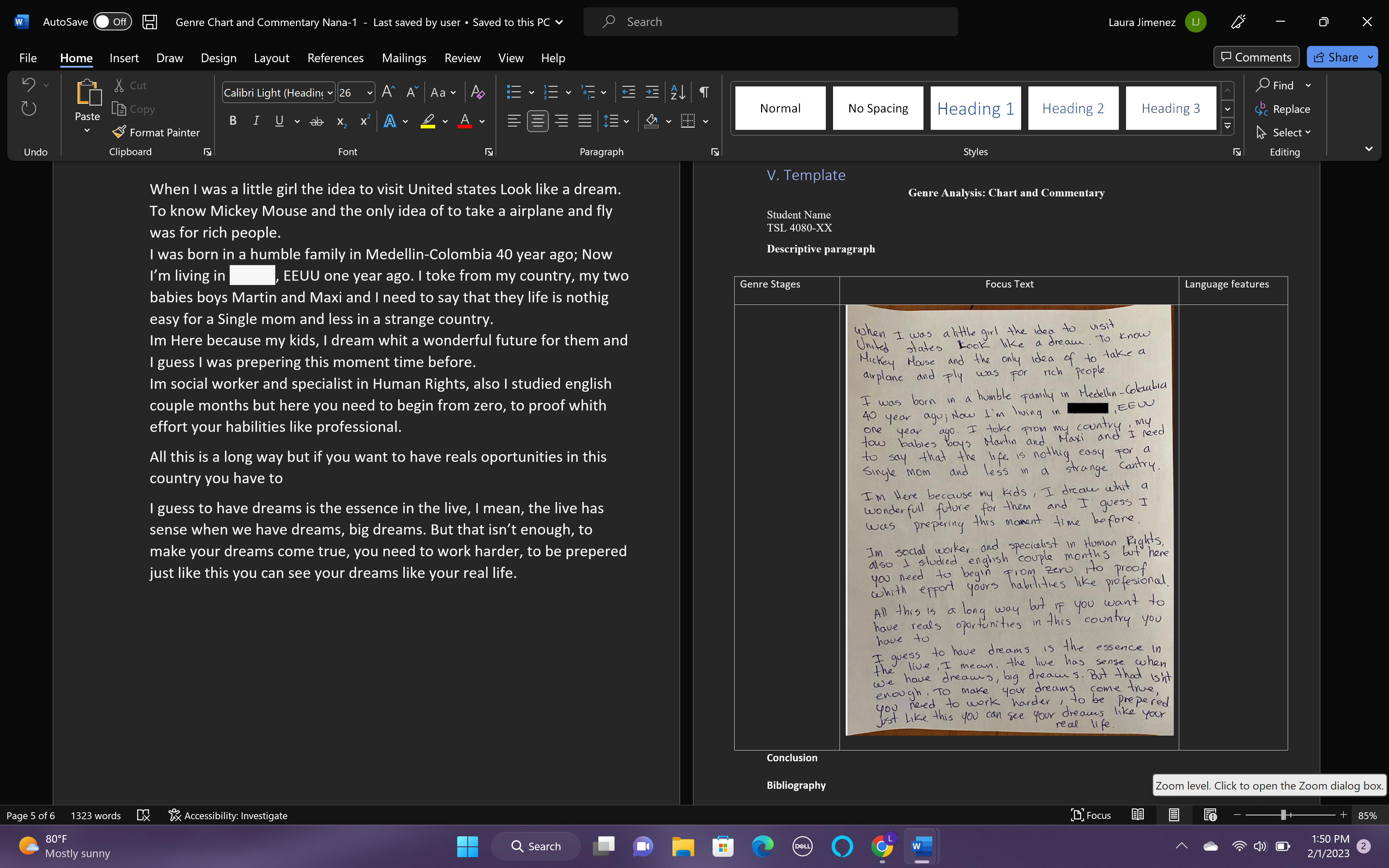 